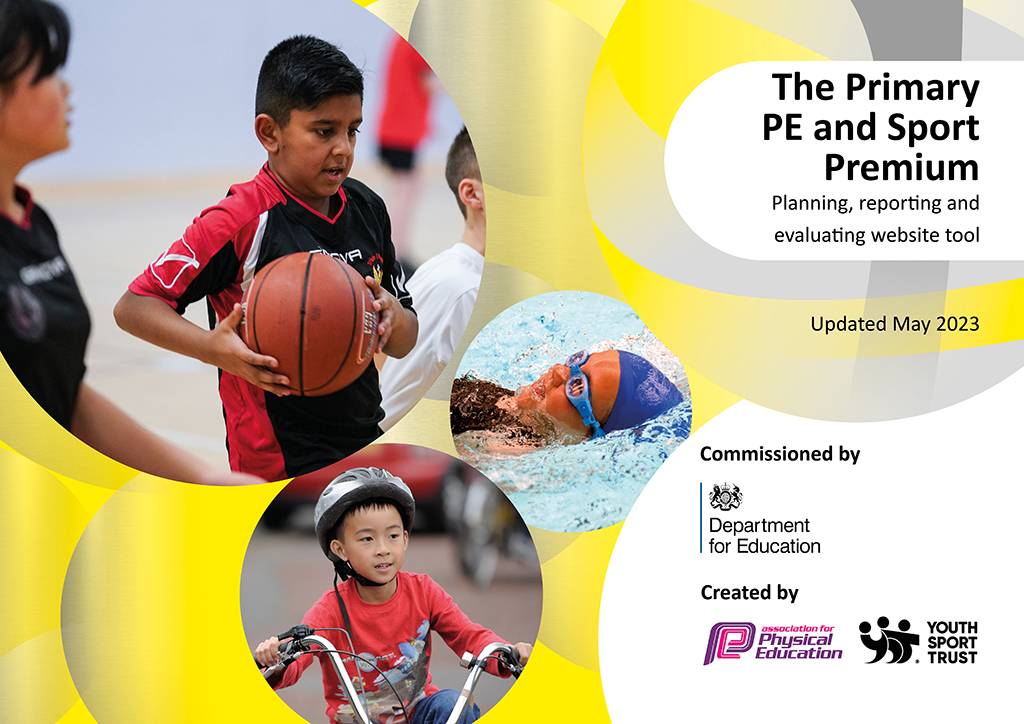 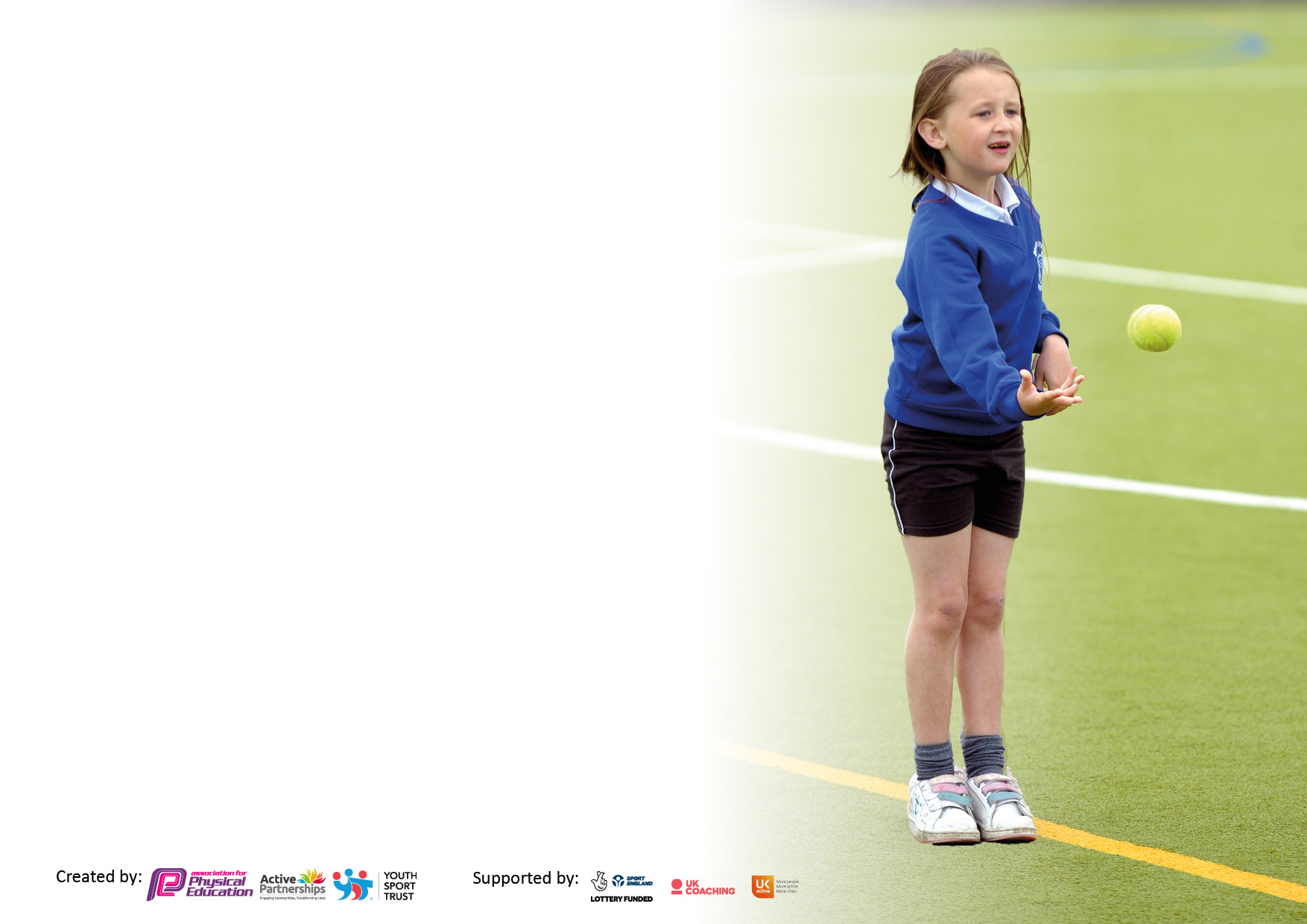 It is important that your grant is used effectively and based on school need. The Education Inspection Framework makes clear there will be a focus on ‘whether leaders and those responsible for governors all understand their respective roles and perform these in a way that enhances the effectiveness of the school’.Under the Quality of Education Ofsted inspectors consider:Intent - Curriculum design, coverage and appropriatenessImplementation - Curriculum delivery, Teaching (pedagogy) and AssessmentImpact - Attainment and progressTo assist schools with common transferable language this template has been developed to utilise the same three headings which should make your plans easily transferable between working documents.Schools  must  use  the  funding  to  make  additional  and  sustainable  improvements to  the  quality  of  Physical  Education,  School  Sport  and  Physical  Activity  (PESSPA) they  offer.  This  means  that  you  should  use  the  Primary  PE  and  sport  premium  to:Develop or add to the PESSPA activities that your school already offerBuild capacity and capability within the school to ensure that improvements made now will benefit pupils joining the school in future yearsThe Primary PE and sport premium should not be used to fund capital spend projects; the school’s budget should fund these.Pleasevisitgov.ukfortherevisedDfEguidanceincludingthe5keyindicatorsacrosswhichschoolsshoulddemonstrate animprovement.Thisdocumentwillhelpyoutoreviewyourprovisionandtoreportyourspend.DfEencouragesschools to use this template as an effective way of meeting the reporting requirements of the Primary PE and Sport Premium.We recommend you start by reflecting on the impact of current provision and reviewing the previous spend.Schools are required to publish details of how they spend this funding, including any under-spend from 2021/2022, as well as on the impact it has on pupils’ PE and sport participation and attainment. All funding must be spent by 31st July 2023.We recommend regularly updating the table and publishing it on your website throughout the year. This evidences your ongoing self-evaluation of how you are using the funding to secure maximum, sustainable impact. Final copy must be posted on your website by the end of the academic year and no later than the 31st July 2023. To see an example of how to complete the table please click HERE. Total amount carried over from 2021/22£16,861Total amount allocated for 2021/22£18,350How much (if any) do you intend to carry over from this total fund into 2022/23?£8,811Total amount allocated for 2022/23£18,308Total amount of funding for 2023/23. To be spent and reported on by 31st July 2023.£32,478Meeting national curriculum requirements for swimming and water safety.N.B. Complete this section to your best ability. For example you might have practised safe self-rescue techniques on dry land which you can then transfer to the pool when school swimming restarts.Due to exceptional circumstances priority should be given to ensuring that pupils can perform safe self rescue even if they do not fully meet the first two requirements of the NC programme of studyWhat percentage of your current Year 6 cohort swim competently, confidently and proficiently over a distance of at least 25 metres?N.B. Even though your pupils may swim in another year please report on their attainment on leaving primary school at the end of the summer term 2022.Please see note above% N/AWhat percentage of your current Year 6 cohort use a range of strokes effectively [for example, front crawl, backstroke and breaststroke]?Please see note above% N/AWhat percentage of your current Year 6 cohort perform safe self-rescue in different water-based situations?% N/ASchools can choose to use the Primary PE and sport premium to provide additional provision for swimming but this must be for activity over and above the national curriculum requirements. Have you used it in this way?Yes/NoAcademic Year: 2022/23Total fund allocated:Date Updated:Date Updated:Key indicator 1: The engagement of all pupils in regular physical activity – Chief Medical Officers guidelines recommend that primary school pupils undertake at least 30 minutes of physical activity a day in schoolKey indicator 1: The engagement of all pupils in regular physical activity – Chief Medical Officers guidelines recommend that primary school pupils undertake at least 30 minutes of physical activity a day in schoolKey indicator 1: The engagement of all pupils in regular physical activity – Chief Medical Officers guidelines recommend that primary school pupils undertake at least 30 minutes of physical activity a day in schoolKey indicator 1: The engagement of all pupils in regular physical activity – Chief Medical Officers guidelines recommend that primary school pupils undertake at least 30 minutes of physical activity a day in schoolPercentage of total allocation:Key indicator 1: The engagement of all pupils in regular physical activity – Chief Medical Officers guidelines recommend that primary school pupils undertake at least 30 minutes of physical activity a day in schoolKey indicator 1: The engagement of all pupils in regular physical activity – Chief Medical Officers guidelines recommend that primary school pupils undertake at least 30 minutes of physical activity a day in schoolKey indicator 1: The engagement of all pupils in regular physical activity – Chief Medical Officers guidelines recommend that primary school pupils undertake at least 30 minutes of physical activity a day in schoolKey indicator 1: The engagement of all pupils in regular physical activity – Chief Medical Officers guidelines recommend that primary school pupils undertake at least 30 minutes of physical activity a day in school%IntentImplementationImplementationImpactYour school focus should be clear what you want the pupils to know and be able to do and aboutwhat they need to learn and toconsolidate through practice:Make sure your actions to achieve are linked to your intentions:Funding allocated:Evidence of impact: what do pupils now know and what can they now do? What has changed?:Sustainability and suggested next steps:To continue to increase the stamina for sustained exercise across the school for all pupils. Ensure PE equipment is fully stocked and maintained to a good standard in order for staff to deliver high quality PE lessons. Audit resources and order any new resources needed throughout the year.     £33Appropriate equipment in school in order to teach high quality PE lessons.Audit of PE equipment will detail what items need to be bought for 2023/24 to ensure the curriculum can be taught accurately. To continue to increase the stamina for sustained exercise across the school for all pupils. PE co-ordinators have trained Year 4 pupils to be Play Leaders at break times. The skills and techniques used by the leaders will allow for active, fun and self-regulated activity each day. Further benefits will allow previously inactive children to develop a passion for sport by taking up a leadership role.Included in supply hours belowIncreased play and activity and lessening of playground behaviour issues.Audit of Play Leader equipment. Pupil voice to ask the children what they would like to have in the playtime boxes before they are purchased.To continue to increase the stamina for sustained exercise across the school for all pupils. IG Sports coach x 5 lunchtime sessions a week to engage a range of children, girls, PPG and obese children to become more active during lunch time.  £6852Mr Sing has led this throughout the year to much success. The children enjoy having activities organised and manned by an adult this has increased active engagement during lunchtimes. PE co-ordinators explore ways of involving children who do not involve themselves with lunch time sessions with Mr Sing. To continue to increase the stamina for sustained exercise across the school for all pupils. Ensure the PlayPod is restocked 6 times a year with new resources. This will provide opportunities for the children to be active in their play. Ensure that resources are checked for safety and wear and tear.£800The PlayPod resources have been replenished 6 times this year with new resources. Children have had access to the PlayPod at lunchtimes being supervised by trained staff.Continue to provide in house PlayPod training for new members or staff to ensure appropriate and safe use.  To continue to increase the stamina for sustained exercise across the school for all pupils. In the spring term the contractors removed the broken trim trail and replace it with a new trim trail based on the children’s designs.£7500Increased play and activity for all year groups and lessening of playground behaviour issues. Adding more interest and stimulation to the environment.Key indicator 2: The profile of PESSPA being raised across the school as a tool for whole school improvementKey indicator 2: The profile of PESSPA being raised across the school as a tool for whole school improvementKey indicator 2: The profile of PESSPA being raised across the school as a tool for whole school improvementKey indicator 2: The profile of PESSPA being raised across the school as a tool for whole school improvementPercentage of total allocation:Key indicator 2: The profile of PESSPA being raised across the school as a tool for whole school improvementKey indicator 2: The profile of PESSPA being raised across the school as a tool for whole school improvementKey indicator 2: The profile of PESSPA being raised across the school as a tool for whole school improvementKey indicator 2: The profile of PESSPA being raised across the school as a tool for whole school improvement%IntentImplementationImplementationImpactYour school focus should be clear what you want the pupils to know and be able to do and aboutwhat they need to learn and toconsolidate through practice:Make sure your actions to achieve are linked to your intentions:Funding allocated:Evidence of impact: what do pupils now know and what can they now do? What has changed?:Sustainability and suggested next steps:PE coordinators and staff CPD training to improve knowledge and support teaching of PE. All staff to be aware of up to date best practice. The school is a member of the PE association.Somerset Cricket Association Affiliation£95£25The association provides resources, and valuable professional support for the school which will impact policy, planning and delivery. Staff will be more knowledgeable and willing with increased confidence and knowledgePE coordinators and staff CPD training to improve knowledge and support teaching of PE. All staff to be aware of up to date best practice. PE coordinators attend training with other Frome colleagues to discuss PE including our curriculum, skills coverage and sharing good practice.   Part of FLPAs a school we have stronger relationships with our Frome school colleagues to ensure a good transition of PE and the skills taught when the children move into their middle school.  Staff will have a clear knowledge of what they are teaching and the children’s journey as they transition. We will continue to work with our middle school colleagues. PE coordinators and staff CPD training to improve knowledge and support teaching of PE. All staff to be aware of up to date best practice. Release PE coordinator from classroom in order to; • To keep up to date with the latest developments in Primary PE • Plan and monitor use of Sport Premium • Pupil voice• Organise and coordinate Sport Premium funded activities £715PE coordinator attended Frome Learning Partnership meetings. Meetings with school business manager to discuss budget. PE coordinator observed lessons being taught and spoke to pupils to gain pupil voice. To plan time for continued training and monitoring opportunities for subject coordinators. PE coordinators and staff CPD training to improve knowledge and support teaching of PE. All staff to be aware of up to date best practice. Sports mentoring programme that is designed to help support the social, emotional and relationship development for PPG and/or vulnerable children across the school.£1734Mr Newman has supported children weekly through our mentoring programme. This has had a positive impact and has supported their development. To highlight PPG or vulnerable children for the sports mentoring next academic year. Key indicator 3: Increased confidence, knowledge and skills of all staff in teaching PE and sportKey indicator 3: Increased confidence, knowledge and skills of all staff in teaching PE and sportKey indicator 3: Increased confidence, knowledge and skills of all staff in teaching PE and sportKey indicator 3: Increased confidence, knowledge and skills of all staff in teaching PE and sportPercentage of total allocation:Key indicator 3: Increased confidence, knowledge and skills of all staff in teaching PE and sportKey indicator 3: Increased confidence, knowledge and skills of all staff in teaching PE and sportKey indicator 3: Increased confidence, knowledge and skills of all staff in teaching PE and sportKey indicator 3: Increased confidence, knowledge and skills of all staff in teaching PE and sport%IntentImplementationImplementationImpactYour school focus should be clearMake sure your actions toFundingEvidence of impact: what doSustainability and suggestedwhat you want the pupils to knowachieve are linked to yourallocated:pupils now know and whatnext steps:and be able to do and aboutintentions:can they now do? What haswhat they need to learn and tochanged?:consolidate through practice:Improved quality of children's physical education to ensure that teachers and HLTAs are competent and confident at teaching well planned and executed lessons. Employ IG Sports to deliver weekly PE sessions. Teaching Assistants to take part and observe and learn games, techniques and teaching of skills to enhance future lessons in the week.£9588Teaching Assistants are more confident in their own knowledge and ability to deliver and assist in PE teaching. To continue to provide CPD opportunities and share good practice. To further develop our assessment in PE. Improved quality of children's physical education to ensure that teachers and HLTAs are competent and confident at teaching well planned and executed lessons. IG Sports staff to support the teaching of weekly swimming lesson in Year 3.  IG Residential support at Hooke Court £1734£240This year we have changed our swimming arrangements and the pupils in Y3 have swum once a week for the whole year. We have seen a positive impact and increased success rate with the regular weekly swimming. IG Sports staff have supported our weekly swimming lessons. 80% of Y3 pupils can swim independently. To maintain high level of swimming teachers to allow maximum children to achieve their full potential in the life skill of swimming. Key indicator 4: Broader experience of a range of sports and activities offered to all pupilsKey indicator 4: Broader experience of a range of sports and activities offered to all pupilsKey indicator 4: Broader experience of a range of sports and activities offered to all pupilsKey indicator 4: Broader experience of a range of sports and activities offered to all pupilsPercentage of total allocation:Key indicator 4: Broader experience of a range of sports and activities offered to all pupilsKey indicator 4: Broader experience of a range of sports and activities offered to all pupilsKey indicator 4: Broader experience of a range of sports and activities offered to all pupilsKey indicator 4: Broader experience of a range of sports and activities offered to all pupilsIntentImplementationImplementationImpactYour school focus should be clearMake sure your actions toFundingEvidence of impact: what doSustainability and suggestedwhat you want the pupils to knowachieve are linked to yourallocated:pupils now know and whatnext steps:and be able to do and aboutintentions:can they now do? What haswhat they need to learn and tochanged?:consolidate through practice:Additional achievements:We want to give our pupils the Cultural Capital they need to succeed in life. To support this we want to provide a broad range of sports offering all pupils new physical opportunities and experiences. To contribute to the FLP sports coach position to provide a range of high quality sports opportunities for all children.£1500EYFS participated in a in Super Sports Hero Festival and Frome Olympics competition delivered by IG SportsYear 1 participated in Starter Sports and Frome Olympics competition delivered by IG SportsYear 2 participated in an Archery Festival and Frome Olympics competition delivered by IG Sports. Year 3 participated in weekly swimming lessons, Ultimate Frisbee, Multi-skills festival and Frome Olympics competition delivery by IG Sports. They also attended an Athletics day organised by SASP.  Year 4 participated in a Street Dance lesson, Football tournament, Swimming Gala and Frome Olympics competition delivered by IG Sports. Look out for more free SASP events. To continue FLP membership next year. Additional achievements:We want to give our pupils the Cultural Capital they need to succeed in life. To support this we want to provide a broad range of sports offering all pupils new physical opportunities and experiences. To invite external coaching experts into school to provide new sporting opportunities. To develop the children’s love of being active, trying new sports and promoting a healthy lifestyle.  £50We held a Sports and Wellbeing week. The children experienced Hip Hop dance, Badminton coaching, Tennis coaching, Yoga sessions and took part in Sports Day races. Each class explored the importance of eating a healthy diet and keeping active including designing healthy lunchboxes.Sports and healthy living week to be planned annually.  Key indicator 5: Increased participation in competitive sportKey indicator 5: Increased participation in competitive sportKey indicator 5: Increased participation in competitive sportKey indicator 5: Increased participation in competitive sportPercentage of total allocation:Key indicator 5: Increased participation in competitive sportKey indicator 5: Increased participation in competitive sportKey indicator 5: Increased participation in competitive sportKey indicator 5: Increased participation in competitive sport%IntentImplementationImplementationImpactYour school focus should be clearMake sure your actions toFundingEvidence of impact: what doSustainability and suggestedwhat you want the pupils to knowachieve are linked to yourallocated:pupils now know and whatnext steps:and be able to do and aboutintentions:can they now do? What haswhat they need to learn and tochanged?:consolidate through practice:To provide opportunities for all pupils to participate in competitive tournaments.Our Year 4 pupils participated in a football tournament and a swimming gala with other First schools in Frome. Our whole school participated in Frome Olympics. Competing against other local schools virtually.  Part of FLPOur pupils enjoyed playing against other schools. They experienced fair play and learnt skills to be a good team player.  More opportunities to be planned for future tournaments within FLP. To promote children’s sporting achievements and celebrate their successes.  Purchase sports day stickers for 1st, 2nd and 3rd places and a sticker for all pupils taking part. £20Our pupils all received a sticker of achievement for competing in sports day and children received stickers for the competitive races during our sports day. Our pupils celebrated their success and the successes of their peers.  Consider buying ‘Sports star of the week’ certificates to promote PE achievements weekly in school. Signed off bySigned off byHead Teacher:Date:Subject Leader:Date:Governor:Date: